Башkортостан Республикаhы                                       Администрация сельского поселения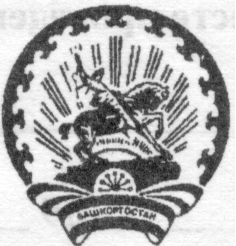 Бэлэбэй районынын муниципаль                                 Донской сельсовет муниципальногорайонынын Дон ауыл советы                                        района Белебеевский районауыл билэмэhе хакимиэте                                               Республики Башкортостан                БОЙОРОК                                № 25                       постановление                                                                      «18»  март  2021 й.	            д. Пахарь                  «18» марта  2021 г.О порядке размещения сведений на сайте в отношении муниципальных служащих Администрации сельского поселения  Донской сельсовет  муниципального района Белебеевский район Республики Башкортостан       Руководствуясь ч. 5 ст. 8 Республики Башкортостан от 16 июля 2007 года 
№ 453-з «О муниципальной службе в Республике Башкортостан»,ПОСТАНОВЛЯЮ:     1. Сведения о доходах, расходах, об имуществе и обязательствах имущественного характера, представленные муниципальными служащими Администрации сельского поселения Донской сельсовет муниципального района Белебеевский район Республики Башкортостан, размещать в информационно-телекоммуникационной сети «Интернет» на официальном сайте сельского поселения Донской сельсовет муниципального района Белебеевский район Республики Башкортостан и предоставлять для опубликования средствам массовой информации в порядке, определенном Положением о  порядке размещения сведений о доходах, расходах, об имуществе и обязательствах имущественного характера муниципальных служащих в Республике Башкортостан и членов их семей на официальных сайтах органов местного самоуправления и предоставления этих сведений средствам массовой информации для опубликования (приложение 1.1 к Закону Республики Башкортостан «О муниципальной службе в Республике Башкортостан»).       2.  Постановление Администрации сельского поселения Донской сельсовет муниципального района Белебеевский район Республики Башкортостан от 20.06.2012 № 39 «Об утверждении Порядка размещения сведений о доходах, об имуществе и обязательствах имущественного характера лиц, замещающих должности муниципальной службы в  Администрации сельского поселения Донской сельсовет муниципального района Белебеевский район Республики Башкортостан, и членов их семей на официальном сайте муниципального района Белебеевский район Республики Башкортостан и предоставления этих сведений федеральным и республиканским средствам массовой информации для опубликования» признать утратившим силу.       3. Обнародовать настоящее постановление в здании Администрации сельского поселения Донской сельсовет муниципального района Белебеевский район Республики Башкортостан и разместить на официальном сайте сельского поселения Донской сельсовет муниципального района Белебеевский район Республики Башкортостан.      4. Контроль за исполнением настоящего постановления оставляю за собой.Глава сельского поселения                                                   И.И.Султанов